Что делать при подозрении на заражение вирусом гепатита С.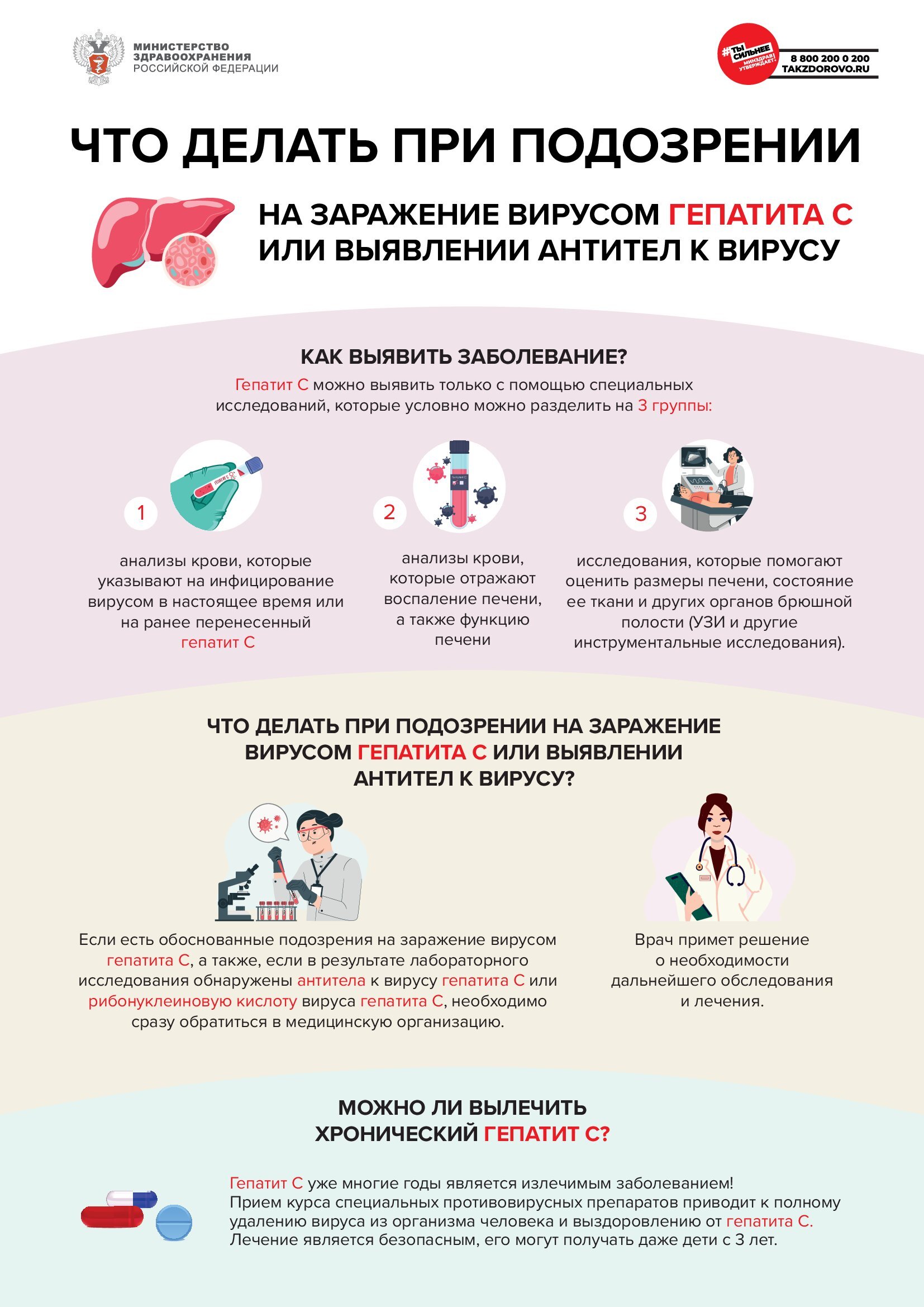 